ҠАРАР                                                                       РЕШЕНИЕ«17» май  2018 й.               № 27-36-3           «17»мая  2018 г.  Дүшəмбикə ауылы                                                                  село  ДушанбековоОб утверждении  базовых ставок арендной платы за земли в границах населенных пунктов и вне их чертыВ соответствии с Постановлением Правительства Республики Башкортостан № 96 от 07.03.2018 года «О внесении изменений в постановление Правительства Республики Башкортостан от 22 декабря 2009 года № 480 «Об определении размера арендной платы за земли, находящиеся в государственной собственности Республики Башкортостан, и земли, государственная собственность на которые не разграничена» Совет  сельского поселения Душанбековский сельсовет муниципального района Кигинский район Республики Башкортостан   РЕШИЛ:1. Утвердить  базовые ставки арендной платы за земли в границах населенных пунктов и вне их черты (Приложение)2. Настоящее  решение  обнародовать на информационном стенде путем вывешивания  в  здании  Администрации    сельского поселения Душанбековский сельсовет муниципального района Кигинский район Республики Башкортостан.3. Установить, что настоящее постановление вступает в силу с 1 января 2018 года.Глава сельского поселения                                                   Ф.А. ГизатуллинПриложение к Решению Совета сельского поселенияДушанбековский сельсоветот «17»мая 2018 г. № 27-36-3СРЕДНИЕ ставки арендной платы за земли, находящиеся в муниципальной собственности сельского поселения Душанбековский сельсовет муниципального района Кигинский район Республики Башкортостан, и за земли до разграничения государственной собственности на землю Арендная плата за земельные участки в границах населенных пунктов и вне их черты Башkортостан РеспубликаһыныңҠыйғы районымуниципаль районының   Дүшəмбикə ауыл Советы ауыл  билəмəһе Советы(Башkортостан РеспубликаһыныңҠыйғы районы  Дүшəмбикə ауыл Советы ауыл  билəмəһе Советы)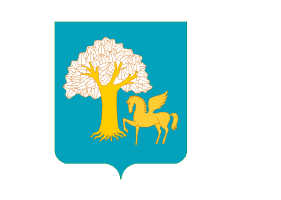 Совет сельского поселенияДушанбековский сельсоветмуниципального районаКигинский районРеспублики Башкортостан(Совет   Душанбековского сельсовета  Кигинского  районаРеспублики Башкортостан)Вид (категория) земельПользовательЦелевое назначение земельСредняя ставка арендной платы 1234Земли сельскохозяйственного назначения, земли поселений -
в границах сельских населенных пунктов 
и вне их чертыГраждане,юридические лицаЛичное подсобное хозяйство, садоводство, огородничество, животноводство, сенокошение, выпас скота;сельскохозяйственное производство66,31 рубля за  Земли поселений – 
в границах сельских населенных пунктовГраждане, юридические лица Иные цели72,84 копейкиза 1 кв.м.Земли промышленности, транспорта, связи и т.д. – вне черты  населенных пунктовГраждане, юридические лицаПромышленная деятельность (включая карьеры и территории, нарушенные производственной деятельностью), транспорт, связь, радиотелевещание 101,65 копейкиза 1 кв.м.Земли особо охраняемых территорий и объектовГраждане, юридические лицаРазмещение баз отдыха, пансионатов, туристических баз и других рекреационных объектов101,65 копейкиза 1 кв.м.